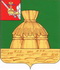 АДМИНИСТРАЦИЯ НИКОЛЬСКОГОМУНИЦИПАЛЬНОГО РАЙОНАПОСТАНОВЛЕНИЕ01.07.2016 года		                                                                                                 № 449г. НикольскО внесении изменений в Административный регламент предоставления муниципальной услуги «По государственной регистрации заявлений о    проведении общественнойэкологической экспертизы», утвержденный постановлением   администрации   Никольского муниципального района от 14.07.2014 года № 758В связи с вступлением в силу Федерального закона от 01.12.2014 года № 419-ФЗ «О внесении изменений в отдельные законодательные акты Российской Федерации по вопросам социальной защиты инвалидов в связи с ратификацией Конвенции о правах инвалидов», руководствуясь статьей 33 Устава Никольского муниципального районаПОСТАНОВЛЯЕТ:1. Внести в Административный регламент предоставления муниципальной услуги «По государственной регистрации заявлений о   проведении общественной экологической экспертизы», утвержденного постановлением администрации Никольского муниципального района от 14.07.2014 года №  758 (далее – Административный регламент) следующие изменения:1.1. Подпункт 2.14.5 Административного регламента изложить в новой редакции:«2.14.5. В целях обеспечения доступа инвалидов к месту предоставления муниципальной услуги, обеспечены:1) условия для беспрепятственного доступа в помещения, в которых предоставляется муниципальная услуга, доступа к местам отдыха:вход в здание оборудуется специальными перилами, поручнями, проходами;предусмотрена автомобильная стоянка для парковки автомобилей;оборудована кнопка вызова;места отдыха и ожидания оснащены стульями, столами;сопровождение инвалидов, имеющих стойкие расстройства функции зрения и самостоятельного передвижения на территории помещения, в котором предоставляется муниципальная услуга, и оказание им помощи.2) условия для ознакомления с информацией:дублирование необходимой для инвалидов звуковой и зрительной информации, а также надписей, знаков и иной текстовой и графической информации должностными лицами (муниципальными служащими) Уполномоченного органа, допуск сурдопереводчика и тифлосурдопереводчика.3) допуск собаки-проводника при наличии документа, подтверждающего ее специальное обучение и выдаваемого по форме и в порядке, которые определяются федеральным органом исполнительной власти, осуществляющим функции по выработке и реализации государственной политики и нормативно-правовому регулированию в сфере социальной защиты населения.4) оказание должностными лицами (муниципальными служащими) Уполномоченного органа, помощи инвалидам в преодолении барьеров, мешающих получению ими муниципальной услуги наравне с другими лицами.».2. Настоящее постановление вступает в силу после официального опубликования в районной газете «Авангард» и подлежит размещению на официальном сайте администрации Никольского муниципального района.                Глава района 					В.В. Панов